Icaridin vs. DeetWatkins already offers some of the best DEET based insect repellents and now has introduced an Icaridin based repellent for those who prefer it.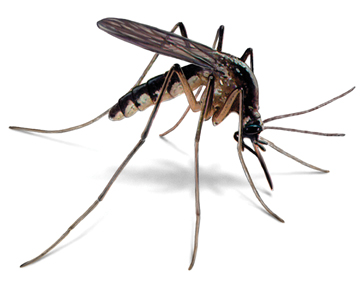 Not sure what Icaridin is or why anyone would want it instead of DEET? I am not a chemist or health expert, but below are a couple articles comparing Icaridin with DEET that were found on the Internet (these articles are not specifically referring to Watkins Icaridin Pump Insect Sprays and are not endorsed or verified by Watkins - they are only provided for your information).Source:  Marathon Family Health Team
http://mfht.org/healthpromotion/?p=854Icaridin – An alternative to DEETIt is quite common to be covered head-to-toe in mosquito or black fly bites during the summer months, especially if you enjoy spending time outdoors.I’m sure you have tried all things possible to keep those tiny blood-suckers away, including candles, smoke coils and numerous creams and sprays. The number of repellent choices has grown in recent years, with quite a few new mosquito-fighting options entering the market. So which of these new products actually work and which ones are safe for children?The World Health Organization recommends Icaridin and DEET as one of the best choices for preventing mosquito bites that can lead to disease.Many consider DEET, which has been around for over 50 years, the most reliable insect repellent as it offers excellent bite protection that lasts for hours. But DEET isn’t perfect and many have had bad reactions while using it.In 2012, Health Canada has approved a new repellent called “Icaridin” (previously known as “Picaridin”), which has proven to work as well as DEET. Unlike DEET, Icaridin is odorless and much less likely to cause skin irritation and sudden reactions, such as nausea. It also isn’t greasy and does not ruin plastics or synthetic fabrics the way DEET can.The way Icaridin works is not fully understood. However, one hypothesis is that Icaridin affects insect’s ability to detect humans. Another hypothesis is that the repellent evaporates from the skin into the air, forming a layer of scent that camouflages human attractants, which prevents the insect from finding the human.Is Icaridin safe for children?Although there is no evidence that DEET-free repellents are safer, many parents prefer them. Icaridin/ picaridin has levels of efficacy similar to DEET in preventing mosquito and tick bites.Icaridin is considered to be the repellent of first choice by the Public Health Agency of Canada’s Canadian Advisory Committee on Tropical Medicine and Travel for travellers six months to 12 years of age. Products containing up to 20% Icaridin are considered to be safe and effective for children older than 6 months of age.For children, Health Canada currently permits use of up to 10% DEET three times daily for those aged two to 12 years and once a day for children aged six months to 2 years. By contrast, children aged 6 months or older are permitted to use up to 20% Icaridin. Hence, Icaridin is the preferred repellent for this age category, with DEET as a second choice.Icaridin’s safety risksIcaridin was somewhat irritating to the eyes during testing, which is why there is a “Warning Eye Irritant” label on the product. However, Icaridin was not irritating to the skin and did not cause allergic skin reactions. This product is also considered safe for bystanders.For more information, please see the following document by Health Canada:
http://publications.gc.ca/collections/collection_2011/sc-hc/H113-9-2011-10-eng.pdf  Source:  Matt Heid AMC Outdoors
https://www.outdoors.org/articles/amc-outdoors/picaridin-vs-deet-which-is-the-best-insect-repellentPicaridin vs DEET:  Which repellent works best for your needs?For more than 50 years, DEET has reigned as the undisputed champion of insect repellents. No longer. There’s now a potentially better alternative on the market: picaridin. Both DEET and picaridin are proven to be effective at fending off mosquitoes—and are superior to other repellents when it comes to protection time. But which one is really the best? Who will win this face-off of the buzzer beaters?DEET:  Hard to BeatDeveloped by the U.S. Army in 1946, DEET (N,N-diethyl-m-toluamide) is a synthetic chemical that provides one to six-plus hours of complete protection against mosquitoes, depending on its concentration. DEET has been used billions of times by hundreds of millions of people (including an estimated 30 percent of the U.S. population each year).When properly applied, it has virtually no proven adverse health effects, though in rare cases a contact skin rash can result from exposure. The EPA has completed several comprehensive assessments of DEET over the years (most recently in 1998) and concludes that repellents containing DEET do not present a health concern as long as consumers follow label directions.But DEET has some notable drawbacks. It imparts a greasy feel to the skin upon application. It emits a distinctive—and to many, unpleasant—odor. And it has the ability to dissolve certain plastics and some synthetic materials, including rayon, spandex, and vinyl. This is a particular hazard for sunglasses and plastic eyeglass lenses. (It has no effect on nylon, wool, or cotton.)Picaridin:  The New Champion?Created by Bayer in the 1980s, picaridin (pronounced pih-CARE-a-den) is a synthetic compound developed from a plant extract from the genus Piper, the same plant genus that produces table pepper. Picaridin has been available since 1998 in Europe and Australia—where it is the best-selling insect repellent—but was approved for sale in the United States only in 2005. (You may see it listed as KBR 3023, Bayrepel, or icaridin.) As with DEET, the EPA has concluded that the normal use of picaridin does not present a health concern.Studies have shown picaridin to be as effective as DEET in repelling mosquitoes. Unlike DEET, however, picaridin is odorless, non-greasy, and does not dissolve plastics or other synthetics. The one possible concern with picaridin is its relative newness. Insufficient time has passed for long-term health risks (should they exist) to manifest themselves. A limited, but growing, number of repellents contain picaridin, including Cutter Advanced, Sawyer Premium, and Repel Smart Spray.How Concentration Affects Protection TimeThe percentage of DEET or picaridin in a repellent determines its protection time, with higher concentrations offering longer protection. DEET is available in concentrations from 4 percent to 100 percent; picaridin levels range from 7 to 20 percent.A landmark 2002 study in the New England Journal of Medicine compared the efficacy of DEET at different concentrations and found that the duration of complete mosquito protection ranged from one to two hours for concentrations between 5 and 10 percent, four to five hours at around 20 percent, and only marginally longer up to 50 percent, with no improvement at higher levels. “Slow-release” formulas can extend protection time to eight hours or more.When it comes to picaridin, recent studies have indicated that a concentration of 7 percent is equivalent to about 10 percent DEET (one to two hours of protection), and a 20 percent concentration offers the same protection (four to five hours) as an equivalent DEET concentration.Protection Against Other Biting InsectsFew studies have evaluated the relative efficacy of DEET and picaridin in fending off ticks, black flies, sand flies, no-see-ums, midges, and other biting insects. Available evidence indicates that picaridin and DEET are both effective at repelling black flies, while DEET is more effective at preventing tick bites.Conversely, picaridin seems to be better at repelling other biting insects, notably no-see-ums. The insect composition of your travel destination—and perhaps some personal field tests—will determine which repellent works best for your needs.